Exercice 1 : Retrouvez les sujets !Introduction n°1 :La pandémie liée à la Covid-19 a mis un peu plus sous le feu des projecteurs les fragilités de la mondialisation. La vulnérabilité des chaînes mondiales d’approvisionnement et les tensions commerciales freinent l’essor des échanges entre les pays. Le protectionnisme se mondialise. Il se propage en Europe, aux Etats-Unis, en Chine. Le libre-échange se définit comme le fait, pour les pays entretenant des relations commerciales, de ne pas imposer de barrières tarifaires ou non tarifaires aux importations de biens ou de services en provenance de leurs partenaires commerciaux. À l’inverse, le protectionnisme consiste pour un État à instaurer des mesures tarifaires ou non tarifaires destinées à limiter les importations de produits ou services afin de favoriser les productions nationales. Quels sont les avantages du libre-échange? Le libre-échange n’a-t-il que des avantages ?  S’il souffre de limites, dès lors, faut-il lui préférer le protectionnisme ? Les avantages procurés par le libre-échange le font préférer au protectionnisme, néanmoins le protectionnisme a des effets bénéfiques qui permettent d’atténuer les inconvénients du libre-échange.Introduction n°2 :Première puissance mondiale par ses exportations, la Chine depuis les années 2000 s’est ouvert au commerce international. C’est grâce aux échanges extérieurs et à ses exportations qu’elle a connu une croissance exponentielle proche des 10% depuis vingt-ans. De quels avantages la Chine a pu bénéficier ? Comment expliquer que des pays échangent entre eux ? Le commerce international est le fait que des pays échangent des biens, des services et capitaux entre eux. Mais tous les pays ne sont pas dotés des mêmes ressources naturelles, des mêmes niveaux de technologie et de capital humain.  Certains pays sont proches économiquement, d’autres très différents mais ils échangent des marchandises, des services et des capitaux (IDE). Commet expliquer le commerce entre pays ?  Quels sont les gains retirés par chacun des pays dans l’échange de biens et services ? Quels intérêts ont les pays à se spécialiser dans la production de biens différents ? Quelles sont les stratégies dans les choix  de spécialisation ? Comment expliquer que des pays comparables échangent aussi, et des biens  similaires ? Mais aujourd’hui, le commerce international n’est plus le fait des économies nationales, les firmes multinationales sont au cœur de la mondialisation économique.  Quel rôle les firmes ont-elles dans le commerce international ? Comment le structure-t-elle ? Quels intérêts trouvent-elles à internationaliser leur chaine de valeur ? Comment expliquer le commerce international ? Nous verrons d’abord que le commerce international entre pays différents s’explique par la recherche d’avantages comparatifs fondés sur des dotations factorielles et technologiques. Nous verrons ensuite que des pays comparables ont aussi intérêt à échanger des produits similaires. Enfin, nous verrons comment les firmes multinationales structurent le commerce international actuel en internationalisation leur chaine de valeur.Introduction n°3 :La guerre en Ukraine a provoqué la hausse des cours du blé, du gaz et d’autres matières premières, ce qui a renchérit les coûts de production des entreprises et en même temps pénalisé le pouvoir d’achat des consommateurs. Cela met en lumière notre dépendance aux produits importés et nous rappelle que le commerce international n’a pas que des avantages. Le commerce international, c’est-à-dire les échanges de biens et de services entre pays différents, présente-t-il des limites pour les travailleurs ? Le commerce international est-il bénéfique pour tous les pays de manière égale ? Aux producteurs ? Aux consommateurs ? Le commerce international n’a-t-il que des effets positifs ? C’est pourquoi dans un premier temps, nous présenterons les effets positifs du commerce international puis, dans un second temps, ses limites.Q1. Retrouvez les sujets de dissertation qui correspondent à chaque introduction.Sujet n°1 : Le libre-échange est-il préférable au protectionnisme ?Sujet n°2 : Comment expliquer le commerce international ?Sujet n°3 : Le commerce international n’a-t-il que des effets positifs ?Q2. Quels sont les plans proposés ?Q3. Quels sont les éléments qui vous ont permis de trouver les sujets et les plans ?Q4. Identifiez les différentes parties de chaque introduction.Question à poser à l’oral : A quoi sert chaque partie de l’introduction ?Exercice 2 : A vous de jouer !A partir de copies d’élèves, reproduire quelques introductions types et faire l’une des deux modalités d’exercice :Remettre dans l’ordre une introductionQuels sont les éléments manquants dans une introduction ?Niveau  Terminale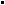 Titre de la séquence : médiation pour l’introduction de la dissertationDurée  1 heureNiveau  TerminaleTitre de la séquence : médiation pour l’introduction de la dissertationDurée  1 heureNiveau  TerminaleTitre de la séquence : médiation pour l’introduction de la dissertationDurée  1 heureNiveau  TerminaleTitre de la séquence : médiation pour l’introduction de la dissertationDurée  1 heureNiveau  TerminaleTitre de la séquence : médiation pour l’introduction de la dissertationDurée  1 heureNiveau  TerminaleTitre de la séquence : médiation pour l’introduction de la dissertationDurée  1 heureNiveau  TerminaleTitre de la séquence : médiation pour l’introduction de la dissertationDurée  1 heureNiveau  TerminaleTitre de la séquence : médiation pour l’introduction de la dissertationDurée  1 heureNiveau  TerminaleTitre de la séquence : médiation pour l’introduction de la dissertationDurée  1 heureNiveau  TerminaleTitre de la séquence : médiation pour l’introduction de la dissertationDurée  1 heure√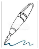 Ecrit√Ecrit√Ecrit√Ecrit√Ecrit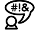 OralOralOralOralOral√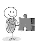 Travail individuel√Travail individuel√Travail individuel√Travail individuel√Travail individuel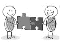 Travail collectifTravail collectifTravail collectifTravail collectifTravail collectifErreur consignesErreur habitudes scolairesErreur conceptions alternativesErreur conceptions alternativesErreur opération intellectuelleErreur démarchesErreur démarchesErreur surcharge cognitiveErreur autre discipline√Erreur contenu√Après une évaluation diagnostique√Après une évaluation diagnostique√Après une évaluation diagnostiqueAprès une évaluation formativeAprès une évaluation formativeAprès une évaluation formativeAprès une évaluation sommativeAprès une évaluation sommativeAprès une évaluation sommativeAprès une évaluation sommative√ Routinier√ Routinier√ Routinier√ Routinier√ RoutinierPonctuelPonctuelPonctuelPonctuelPonctuel